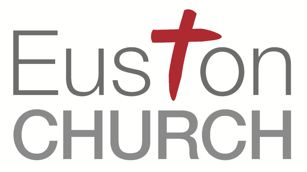 Ministry Training Application FormIf possible, please complete this form by typing and emailing it to anja@eustonchurch.com. Please include a passport-style photo (either inserted into the document or attached to the email).  All forms will have receipt acknowledged, so please get back in contact if you hear nothing. (1) Personal DetailsPhotoName	     Surname	     Address	Street		     		City		     		Postcode	     		Country		     Email		     Phone		     Sex		Date of birth	     Marital status 	Name of spouse / fiancé		     Number and names of children	     Nationality	     Would you need a visa or work permit to work in the UK?	 yes	     noIs there any medical information that we should be aware of? (Do you suffer from allergic reactions, diabetes, epilepsy, heart condition? Do you have a physical disability? Has poor health kept you away from work or studies for any significant periods of time? Have you ever had mental health problems such as depression or anxiety?)What do you do in your spare time? What books, articles, talk, programmes, etc – secular or religious – have you read, heard or seen recently which have had an impact on you, and what has their impact been? (2) Educational Background and Work ExperienceBriefly list secondary schools / colleges / universities attended, giving years of attendance, subjects studied and qualifications obtained.Briefly list chronologically, with dates and employers’ names, work positions held. Please give reasons for leaving. (3) Christian ExperienceHow and when did you become a Christian?Which church do you belong to and how long have you been a member?How have you grown as a Christian in recent year? What have been the main influences on your Christian life and how have they influenced you? (4) Ministry ExperienceWhat ministries are you currently involved in at church?What other ministries are you involved in outside of church?What gifts do you believe God has given you that are relevant to Christian ministry? What experience have you had of teaching the Bible?What ministry training (if any) have you already undertaken?How did you hear about this training scheme?Why do you hope to gain by doing the Euston Church Ministry Training scheme, and why do you consider yourself ready to do it?What do your church leaders think of your desire to go into full-time Christian ministry?Under God, what would you like to be doing in ten years’ time?We ask applicants to share our conviction that the Bible is the true and living word of God and have a commitment to Bible-centred ministry. What do you understand this phrase to mean? (5) MoneyAll Trainees are asked to raise their own support. Euston Church would pay for your Cornhill fees and will be able to provide some assistance to suitable volunteers who cannot fully fund themselves. Finances will be discussed at interview, but please give an indication now how you expect to cover the cost of fees, travel, living? (6) Church Leaders’ AffirmationPlease give the names of two older, more mature Christians who are willing to act as your referees.They should preferably have known you for at least two years. One must be your Church leader (or a senior pastoral staff member of your church).Referee 1	Name		     Position		     		Phone		     		Email		     Referee 2	Name		     Position		     		Phone		     		Email		     Please check all the information you have supplied and then sign this form by typing your name and the date.  
Signature of Applicant		     			Date				     Top of FormBottom of FormWe will only use the data you have provided for the purposes of handling your application, and if your application is successful for handling your time as a student with us. We retain information from applications we reject or where a place is not taken up so that if you make a future application we can assess progress since the previous application.